Little Graduates Montessori School38 WEEK YEAR CALENDARSchedule 2016 - 20172016 / 2017First DayLast DayAutumn  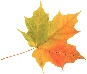 Autumn TermThursday 1st September 2016Friday 21st October 2016Half term holidaysMonday 24th October 2016Friday 28th October 2016Autumn TermMonday 31st October 2016Wednesday 21st December 2016Christmas holidaysThursday 22nd December 2016Tuesday 3rd January 2017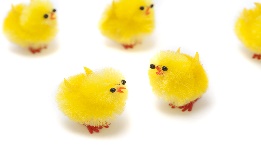 Spring   First DayLast DaySprint TermWednesday 4th January 2017Friday 10th February 2017Half term holidaysMonday 13th February 2017Friday 17th February 2017Sprint TermMonday 20th February 2017Friday 31st March 2017Easter holidaysMonday 3rd April 2017Monday 17th April 2017Summer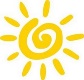 First DayLast DaySummer TermTuesday 18th April 2017Friday 26th May 2017Half term holidaysMonday 29th May 2017Friday 2th June 2017Summer TermMonday 5th June 2017Friday 21st July 2017Summer holidaysMonday 24th July 2017Monday 28th August 2017